23.03.2020Руководителю хозяйстваАнтикризисное коммерческое предложение   В связи с ростом курса доллара и евро и стремительным удорожанием импортных компонентов кормов, единственным вариантом остаться конкурентоспособным на рынке является импортозамещение.Предлагаем переориентироваться на товары российского производства, цены на которые стабильны, независимы от изменения курса валют и ограничений на ввоз  через границы РФ.Ферментный препарат Нордитокс®-МЭК-Б - последняя улучшенная разработка ООО «ПРОМФЕРМЕНТ» (группа компаний «Арсенал Гольджи»). В настоящее время контрактное производство препарата осуществляется на новом биохимическом заводе «Агрофермент» (Российская Федерация, Тамбовская обл.). Препарат стандартизируется по трём основным группам ферментативной активности: целлюлаза (эндо-β-1,4-глюканаза) с активностью не менее 1100 ед/г.,бета-глюканаза (эндо-β-1,3-глюканаза), с активностью не менее 700 ед/г.ксиланаза (эндо-β-1,4-ксиланаза) с активностью не менее 2600 ед/г.Отличие нового препарата от предыдущих разработок группы компаний «Арсенал Гольджи» состоит в том, что в производстве используется более продуктивный штамм-продуцент, а контроль производства и качества препарата проводится в единицах ферментативной  активности, измеряемых по  российским методикам, соответствующим рекомендациям ГОСТ Р. Современное оборудование завода «Агрофермент» обеспечивает отличную технологическую форму препарата. При включении в состав премикса или комбикорма равномерное распределение препарата в общей массе корма гарантировано. Препарат не слёживается, не пылит и не расслаивается при хранении, транспортировке и использовании.Рекомендуемая дозировка препарата составляет от 50 до 100 г/т комбикорма.Препарат имеет высокую термостабильность при гранулировании комбикорма - до 95 °С.  Препарат поставляется в многослойных крафт-мешках с полиэтиленовым вкладышем, массой по 25 кг. Гарантийный срок хранения – 12 месяцев с даты изготовления.  Для повышения экономической эффективности Вашего предприятия предлагаем дополнительно с НПС-ферментами использовать также и фитазу - препарат «Агрофит-5000», производства завода «Агрофермент»  с фитазной активностью 5000 ед./г.Предлагаемые в зависимости от условий оплаты цены (в рублях за 1 кг препарата) включают НДС (20%) и доставку до потребителя: Препараты поставляется в многослойных крафт-мешках с полиэтиленовым вкладышем, массой по 25 кг. Гарантийный срок хранения – 12 месяцев с даты изготовления. Генеральный директор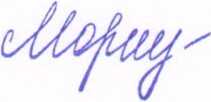 ООО «Нордитокс», к.т.н. 		   			        Морозова Кира Анатольевнаwww.ferment.ru. e.mail:   ferment@ferment.ru                +7(916)-381-71-92 E-mail: romanu@bk.ru100% предоплата50% предоплатаОтсрочка 30 дней.Нордитокс-МЭК-Б900 10501200 Агрофит,  5000 ед/гЦена завода-изготовителя!Цена завода-изготовителя!Цена завода-изготовителя!